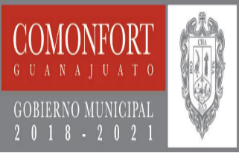 MUNICIPIO DE COMONFORT, GUANAJUATOal 30 de Septiembre del 2019Resultado Evaluación DesempeñoDel tercer trimestre se continúa trabajando para implementar los procesos de evaluación.